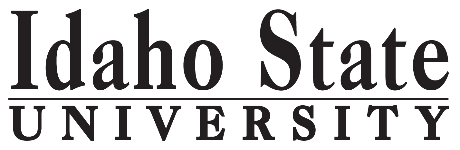 Managers Toolkit for New EmployeesName:	Title:				Start Date: Before First Day:Send new employee an offer letter (Contact HR for the template) www.isu.edu/hr/forms/ Complete a Personnel Recommendation Form www.isu.edu/hr/forms/ Send an announcement to the department announcing the new hire and start date, as appropriate Prepare the work area and set up work spaceEnsure any needed equipment is available (desk, chair, computer, phone, etc.)Make sure work area has necessary office supplies Order name plate www.isu.edu/facilities/service-requests-and-forms/ Order business cards, if needed (Occasions Group, 208-359-1086)First Day:Send employee to Human Resources Office to complete W4, I-9, and Payroll forms. Human Resources is located in the Administration Building, Room 312 (208-282-2517)Contact Public Safety and/or Bengal Card Services to get keys and/or building access card for employee www.isu.edu/publicsafety/ Introduce employee to others in the workplace    Provide information on setting up computer and receiving ISU email (Help Desk, 208-282-4357)Contact NetCom to get employees information in the ISU Directory (208-282-4541)                       Within First Week:Discuss expectations for leaves of absence, procedures for requesting time off, and time reporting Review job description, responsibilities, and performance expectationsReview the process related to the probationary period (classified employees only)Have employee contact Human Resources to schedule a Benefits Enrollment Sessions (208-282-2517) Prepare/ Submit any system access requests, examples include:Banner Argos Access Requests necessary for new employee (ISU email needed before this can be completed) Access request for time reportingAccess request for ArgosAccess request for Banner Forms can be found at https://tigertracks.isu.edu/TDClient/Home/ Within First Month:Assign employees to review ISU HR policies and procedures, along with any related to your department www.isu.edu/policy/ Review training in the Talent Management System to be assigned to employee https://www.isu.edu/hr/employee-tools/training/Contact Human Resources to have employee invited to the New Bengal Experience (Orientation) (208-282-2519)Within 3 Months:Consider assigning additional departmental specific professional development opportunities Within 6 Months:Review performance objectives and progressComplete probationary period review (classified employees only) Within 12 Months:Consider enrolling employee in Leadership Development Program, if applicable Complete annual performance reviewSet objectives and performance expectations for the next year